SECTION I : IDENTIFICATION DE L'ACHETEURSECTION 2 : COMMUNICATIONSECTION 3 : PROCEDURESECTION 4 : IDENTIFICATION DU MARCHÉSECTION 5 : LOTSOBJET : TRANSPORT D'ELEVES DES ECOLES MATERNELLES ET ELEMENTAIRESSECTION 6 : INFORMATIONS COMPLEMENTAIRES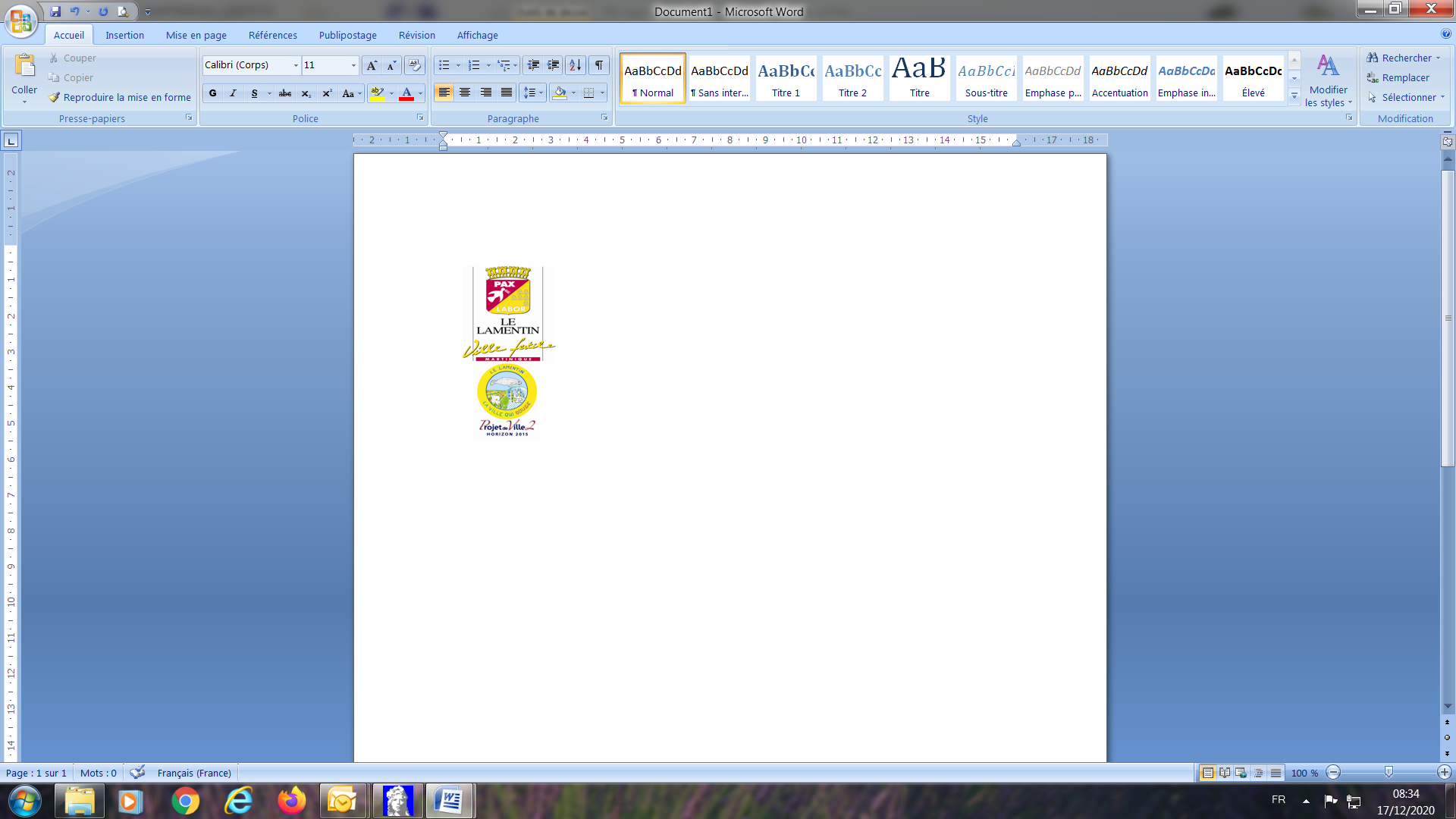 FNS SIMPLE AVIS DE MARCHÉNom complet de l'acheteur :Ville du LamentinType de Numéro national d'indentification :SIRETN° National d'identification :21972213900017Ville :Le LamentinCode Postal :97232Groupement de commandes :NonDépartement(s) de publication : 972Département(s) de publication : 972Département(s) de publication : 972Lien vers le profil d'acheteur :www.e-marchespublics.comIdentifiant interne de la consultation :2022A0012Intégralité des documents sur le profil d'acheteur :OuiUtilisation de moyens de communication non communément disponibles :NonNom du contact :Xavier JOLYOTAdresse mail du contact :support@dematis.comNuméro de téléphone du contact :+33 0172365548Type de procédure :Procédure adaptée ouverteConditions de participation :aptitude à exercer l'activité professionnelle - conditions / moyens de preuve :Lettre de candidature Dc1, Déclaration du candidat Dc2, Copie du jugement prononcé si le candidat est en redressement judiciaire, extrait Kbis.capacité économique et financière - conditions / moyens de preuve :Déclaration du chiffre d'affaires des trois dernières années, attestation appropriée de banque pour les sociétés nouvellement créées, attestation d'assurance en cours de validité.capacités techniques et professionnelles - conditions / moyens de preuve :Références professionnelles, moyens humains et matériels, certificats de bonne exécution.Technique d'achat :Accord-cadreDate et heure limite de réception des plis :19 juillet 2022 - 12:00Présentation des offres par catalogue électronique :InterditeRéduction du nombre de candidats :OuiNombre maximum de candidats :3En cas de réduction, critères de sélection des candidats admis à présenter une offre :Garanties techniques, financières et professionnellesPossibilité d'attribution sans négociation :OuiL'acheteur exige la présentation de variantes :NonIdentification des catégories d'acheteurs intervenant (si accord-cadre) :Bureau scolaireCritères d'attribution :Prix 60 % - Valeur technique 40 %.Intitulé du marché :TRANSPORT D'ELEVES DES ECOLES MATERNELLES ET ELEMENTAIRESCode CPV principalDescripteur principal : 60130000Type de marché :ServicesDescription succincte du marché :Procédure adaptée ouverte (Articles R2123-1 1° - Inférieure au seuil des procédures formalisées - Code de la commande publique). Marché de 10 mois (période scolaire) reconductible une (01) fois. Accord-cadre multi-attributaire à tour de rôleLieu principal d'exécution du marché :Territoire communalDurée du marché (en mois) :10Valeur estimée (H.T.) :Valeur entre :187000.00|EURet :213000.00|EURLa consultation comporte des tranches :NonLa consultation prévoit une réservation de tout ou partie du marché :NonMarché alloti :OuiMots descripteurs : TransportDescription du lot : Lot no01 _SECTEUR 1- Ecole primaire de BELEME - Ecoles élémentaire et maternelle de LONG-PRE - Ecole maternelle de ACAJOUCode(s) CPV additionnel(s)Code CPV principal : 60130000Estimation de la valeur hors taxes du lot : 60 000 eurosLieu d'exécution du lot : Territoire communalMots descripteurs : TransportMots descripteurs : TransportMots descripteurs : TransportDescription du lot : Lot no02 _SECTEUR 2 Ecoles élémentaires de GONDEAU A & B - Ecole maternelle de BASSE-GONDEAUCode(s) CPV additionnel(s)Code CPV principal : 60130000Estimation de la valeur hors taxes du lot : 54 000 eurosLieu d'exécution du lot : Territoire communalMots descripteurs : TransportMots descripteurs : TransportMots descripteurs : TransportDescription du lot : Lot no03 _SECTEUR 3 - Ecoles maternelles B de BAS-MISSION & D PETIT-MANOIR - Ecoles élémentaires Pierre ZOBDA-QUITMAN cycles II & III & mixte PLACE-D'ARMESCode(s) CPV additionnel(s)Code CPV principal : 60130000Estimation de la valeur hors taxes du lot : 40 000 eurosLieu d'exécution du lot : Territoire communalMots descripteurs : TransportMots descripteurs : TransportMots descripteurs : TransportDescription du lot : Lot no4 SECTEUR 4 - Ecoles primaires ROCHES-CARREES - SARRAULT - PELLETIER -CROIX-RIVAILCode(s) CPV additionnel(s)Code CPV principal : 60130000Estimation de la valeur hors taxes du lot : 59 000 eurosLieu d'exécution du lot : Territoire communalMots descripteurs : TransportMots descripteurs : TransportMots descripteurs : TransportVisite obligatoire :NonAutres informations complémentaires :Accord-Cadre multi attributaire : le pouvoir adjudicateur retiendra plusieurs titulaires à l'issue de cette consultation. Le nombre maximum d'attributaire par lot est TROIS (3). L'attribution des commandes s'effectuera à hauteur d'un pourcentage de l'enveloppe financière du lot prévu pour chacun des titulaires suivant leur classement : - candidat classé 1er : 50 % - candidat classé 2nd : 30 % - candidat classé 3e : 20 % Dans l'hypothèse où il n'y aurait que deux attributaires, la répartition de l'enveloppe financière du lot sera : - candidat classé 1er : 60 % - candidat classé" 2nd : 40 % Négociation autorisée. Forme juridique que devra revêtir le groupement d'opérateurs économiques attributaire du marché : pas de forme juridique imposée. En cas d'attribution du marché à un groupement conjoint, le mandataire du groupement sera solidaire, pour l'exécution du marché, de chacun des membres du groupement pour ses obligations contractuelles. Modalités essentielles de financement et de paiement : financée par le Budget Communal - mode de paiement : Virement bancaire (Mandat administratif). - Délai de paiement : 30 jours. Justifications à produire quant aux qualités et capacités du candidat : Dc1 lettre de candidature -Dc2 Déclaration du candidat, déclaration du Chiffre d'affaires, Références professionnelles, Certificats de bonne exécution, Moyens humains et matériels, Attestation d'assurance. Justificatifs relatifs à l'offre : Acte d’engagement, Bordereau de prix, CCAP, CCP, Devis quantitatif estimatif, fiche techniques, mémoire technique. Critères de jugement des offres : Prix (60 %) seront pris en compte (- 6 points pour la tranche de 0 à 10 km ; - 5 points pour la tranche de 11 à 35 km ; - 5 points pour la tranche de 36 à 80 km ; - 4 points pour la tranche au-delà de 80 km) Valeur technique (40 %) seront pris en compte : - constitution du parc (15 pts) Le candidat fournira l'inventaire des véhicules dont il dispose dans le descriptif du parc - moyens humains (5 pts) Les moyens humains mis à disposition pour l'exécution du marché. En cas de difficulté ou pour toute information relative au téléchargement, les candidats devront impérativement s'adresser à la société Dématis à l'adresse suivante : http://www.e-marchespublics.com - téléphone 01 72 36 55 48 - télécopieur : 01 72 70 55 57 ou le support hotline via le système de tchat.Le Lamentin, le 15 Juin 2022Le Pouvoir Adjudicateur